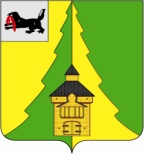 Российская Федерация	Иркутская область	Нижнеилимский муниципальный район	АДМИНИСТРАЦИЯ			ПОСТАНОВЛЕНИЕОт  17.04. 2020  г. № _295_г. Железногорск-ИлимскийО  внесении изменений  в   постановлениеадминистрации Нижнеилимского  муниципального  района от 10.03.2020г. № 171 «О  проведениирайонного фотоконкурса «А я с папой…» среди  воспитанников   и обучающихся образовательных организаций, посвященного Дню Отца, на территорииНижнеилимского района»     В связи  с неблагополучной ситуацией по новой короновирусной инфекции и в целях недопущения распространения заболевания на территории Нижнеилисмкого района, руководствуясь Уставом муниципального образования «Нижнеилимский район», администрация Нижнеилимского муниципального районаПОСТАНОВЛЯЕТ:Внести в постановление  администрации Нижнеилимского муниципального  района от 10.03.2020г. № 171 «О  проведении  районного фотоконкурса «А я с папой…»  среди  воспитанников   и обучающихся образовательных организаций, посвященного Дню Отца, на территорииНижнеилимского района» следующие изменения:     1.1. пункт 1 постановления  изложить в следующей редакции:   «1. Провести районный фотоконкурс  «А я с папой…» среди  воспитанников            и обучающихся образовательных организаций, посвященный Дню Отца,                      на территории Нижнеилимского района с 12 октября 2020 года  по 29 ноября 2020 года.».     1.2.  Приложение № 1 к постановлению изложить в  редакции  Приложения  к настоящему постановлению.     2. Настоящее постановление  опубликовать в периодическом печатном издании «Вестник Думы  и администрации Нижнеилимского муниципального района» и разместить на официальном сайте МО «Нижнеилимский район».     3. Контроль за исполнением данного постановления возложить                             на заместителя мэра района по социальной политике Т.К. Пирогову.Мэр  района                                                        М.С.РомановРассылка: в дело-2,  членам  конкурсной комиссии, ДО, Пироговой Т.К., пресс-службаЕ.В.Дубро
30206  Приложение к постановлению администрации Нижнеилимского муниципального районаот «_17_»   04. 2020 г.Приложение № 1к постановлению администрации Нижнеилимского муниципального районаот «_10__» _03. 2020  г. Положениео проведении  районного фотоконкурса  «А я с папой…»  среди  воспитанников и обучающихся образовательных организаций,  посвященного Дню Отца,на территории Нижнеилимского района1.Общее положение.  1.1. Районный фотоконкурс «А я с папой…» среди  воспитанников                    и обучающихся образовательных организаций, посвященный Дню Отца,                        на территории Нижнеилимском района (далее - Фотоконкурс) проводится               администрацией Нижнеилимского муниципального района (далее - администрация района).   1.2. Положение является основным документом для проведения Фотоконкурса и определяет цели и задачи, организаторов и участников,  порядок и сроки проведения, требования к оформлению фоторабот, критерии оценки конкурсных работ, подведение итогов и награждение победителей, финансирование.2. Цели и задачи Фотоконкурса.   2.1. Целью Фотоконкурса является популяризация института семьи в жизни общества, в рамках формирования позитивного образа отца, как главы семьи                 и друга ребенка через искусство фотографии.   2.2. Задачи Фотоконкурса:   2.2.1. распространение положительного опыта семейного воспитания, внутрисемейных отношений, ответственного родительства, привлечение внимания общественности к роли отца в семье;   2.2.2.раскрытие  нравственного и духовного потенциала семьи;   2.2.3. развитие творческих способностей и эстетического вкуса, популяризация творческой деятельности;   2.2.4. повышение роли отца в семейном воспитании;   2.2.5.повышение интереса мужчины - отца к самосовершенствованию, творческой реализации своих способностей и талантов;   2.2.6. обратить внимание руководителей образовательных  организаций                          на мужчин - отцов  воспитанников и обучающихся, служащих примером                    в семейном воспитании детей.3. Организаторы  Фотоконкурса.   3.1. Организаторами  Фотоконкурса являются администрация района,       Департамент образования администрации Нижнеилимского муниципального района (далее - Департамент образования), образовательные организации.    3.2. Партнерами в  Фотоконкурсе могут быть учреждения дополнительного образования, Детская школа искусств, общественные организации, спонсоры. 4. Участники  Фотоконкурса.    4.1. Участниками Фотоконкурса «А я с папой….»  могут быть все желающие семьи воспитанников и обучающихся образовательных организаций,  в которых отцы создают благоприятные условия для гармоничного нравственного, творческого развития детей, вкладывают свои силы в подготовку детей                    к  жизни в обществе и воспитание достойных граждан своей страны.    4.2. Участники Фотоконкурса   «А я с папой…»  условно  делятся                            на три возрастные категории:       I    –   дети с 5-ти до 7-ми лет (включительно) (допускается участие отцов) (воспитанники детских садов);      II    - учащиеся 1-х - 4-х классов (обучающиеся в общеобразовательных организациях);      III    - учащиеся 5-х - 8-х классов (обучающиеся в общеобразовательных организациях).    4.3. Участие в Фотоконкурсе означает согласие автора на использование                   его работ: публикацию в СМИ, а также в Фотовыставке.5. Порядок и сроки  проведения  Фотоконкурса.    5.1. Фотоконкурс «А я с папой….»  проводится  в 2 этапа    с 12.10.2020 г.                    по 29.11.2020 г.:    5.2.   Процедура награждения победителей и призеров  районного Фотоконкурса  «А я с папой…» состоится 29.11.2020 г. в  РДК «Горняк».6 . Требования к оформлению фоторабот.     6.1. На Фотоконкурс принимаются фотоработы  «А я с папой …»                    в формате А 4, выполненные в цветном или черно-белом варианте.     6.2. Фотография должна представлять  собой один кадр. Коллажи, фотомонтаж в Фотоконкурсе не рассматриваются.     6.3. На Фотоконкурс допускаются работы, выполненные самостоятельно,                а не профессиональными фотографами в студии или фотоателье.     6.4. На конкурс не принимаются  работы, выполненные в фотошопе.     6.5. Участник Фотоконкурса гарантирует, что он является автором                            и не нарушает чужих авторских прав.      6.6. В случае если фоторабота выполнена членами семьи                                      (для I-й возрастной категории участников), в  анкете указываются сведения                                о каждом участнике.     6.7. Направляя  свою работу на  Фотоконкурс, авторы автоматически дают право организаторам  Фотоконкурса на использование присланного материала  (размещение в Интернете, в печатных изданиях, буклетах, на выставочных стендах и т.д.).      6.8. В случае нарушения чужих авторских и смежных прав, ответственность за нарушение несет участник конкурса. Работы, представленные на конкурс, авторам не возвращаются.      6.9.  Образовательная организация предоставляет в конкурсную комиссию фотоработу  победителя  школьного  этапа в  паспарту (ширина рамки 3 см).                            К конкурсной  работе прилагается  анкета участника (приложение                                  к Положению).7.  Руководство Фотоконкурсом.      7.1. Руководство Фотоконкурсом осуществляет конкурсная комиссия,  состав  которой утверждается  постановлением администрации  района.     7.2. Конкурсная комиссия формируется из представителей  администрации района, Департамента образования, учреждений дополнительного образования, учреждений культуры, общественных формирований.     7.3. Координаторами  Фотоконкурса являются:                     Чибышева И.А. -  начальник Департамента образования,                      Дубро Е.В.      – главный специалист  отдела организационной работы и социальной политики администрации района.      7.4. Конкурсная комиссия  осуществляет сбор, просмотр, отбор  лучших творческих работ, определяет  победителей  и  призеров   районного этапа Фотоконкурса.      7.5. Решение конкурсной комиссии оформляется протоколом и заверяется подписью председателя конкурсной комиссии.      7.6.  Для подведения итогов  членами конкурсной комиссии используется бальная система оценки.     Работа, набравшая наибольшее количество баллов, является победителем.     7.7. Для единообразного сравнения конкурсных работ применяются критерии  оценки  (каждый критерий  оценивается от 1 до 3-х баллов):     7.7.1. соответствие работы целями и задачам Фотоконкурса;     7.7.2.художественный уровень выполнения работы;     7.7.3.  яркость, выразительность и глубина отражения;     7.7.4.легкость для восприятия;     7.7.5. лаконичность изобразительных приемов;     7.7.6.оригинальность  идеи и графического решения;     7.7.7. креативность;     7.7.8. общее восприятие.     7.8. Конкурсная комиссия оставляет за собой право  увеличить количество призовых мест.8. Подведение итогов и награждение победителей      8.1. На школьном этапе проведения Фотоконкурса:      8.1.1.  в каждой  образовательной организации   предполагается определение                        победителей  и призеров (1,2,3 место), которые награждаются грамотами образовательной организации (с 12.11.2020 г. по 15.11.2020 г.);      8.1.2. образовательная организация направляет в конкурсную комиссию информацию о проведении 1-го этапа  Фотоконкурса (дата и место проведения, форма проведения, количество участников и количество творческих работ)                        (до 21.11.2020г.);      8.1.3. конкурсные материалы победителя (участника, занявшего 1-е место) (фоторабота в паспарту, анкета участника) в конкурсную комиссию  направляются образовательной организацией (до 21.11.2020 г.) (каб.№ 238, методотдел ДО, Грековой О.А.).      8.2. На районном этапе проведения Фотоконкурса конкурсная  комиссия     проводит сбор, просмотр, отбор фотографий.     В каждой возрастной категории учреждаются три призовых места.      8.3. Подведение  итогов, определение победителя и призеров  Фотоконкурса проводится конкурсной комиссией   с 23.11. 2020 г. по 25.11.2020 г.      8.4. Участники  районного этапа Фотоконкурса, занявшие  в каждой возрастной категории  1, 2, 3-е место,  награждаются  дипломами  I, II, III  степени и  памятными подарками. Остальные участники  награждаются благодарственными письмами.      8.5. Церемония  награждения  победителей и призеров  Фотоконкурса будет проходить  29.11.2020 г. в РДК «Горняк» (о времени начала церемонии  будет сообщено дополнительно 25.11.2020г.).      8.6. Фотоработы победителей  и призеров  школьного этапа Фотоконкурса будут опубликованы на страницах сайтов дошкольных учреждений, общеобразовательных организаций.  8.7. Результаты проведения  районного Фотоконкурса   размещаются                         на официальном сайте администрации Нижнеилимского муниципального района.         8.8.  Творческие работы победителей и призеров  районного этапа фотоконкурса «А я с папой…»  будут представлены на выставке                                     в МКУК «Историко - Художественный музей им. академика М.К.Янгеля» (декабрь 2020 года).                9. Финансирование.      9.1.  Финансирование расходов по награждению победителей и призеров  районного фотоконкурса  «А я с папой…» среди воспитанников                              и обучающихся  образовательных организаций осуществляется за счет средств местного бюджета, предусмотренных муниципальной программой  «Реализация полномочий в области социальной политики» на 2018-2023 годы, утвержденной постановлением администрации Нижнеилимского муниципального района от 01.09.2017г. № 616.      9.2. Финансирование расходов по награждению  школьного этапа участников Фотоконкурса  по возрастным группам осуществляется за счет средств Департамента образования, образовательных организаций,                       средств спонсоров.Мэр  района                                                      М.С.РомановПриложение к Положению  о   проведении районного фотоконкурса «А я с папой…»  среди  воспитанников и обучающихся образовательных организаций, посвященного  Дню Отца,  на территории  Нижнеилимского районаАнкетаучастника районного Фотоконкурса «А я с папой…»________________________________(наименование образовательной организации)ЭтапыСроки проведенияУчастникиКонкурсная процедураОтветствен-ные1-й  этап – школьныйс 12.10.2020 г.по 20.11.2020 г.:1-й  этап – школьныйс 12.10.2020 г.по 11.11.2020 г.1. Воспитан-ники детсадов (члены их семей)1. Проведение Фото-конкурса в образова-тельном учреждении1. Образова-тельное учреждение1-й  этап – школьныйс 12.10.2020 г.по 11.11.2020 г.2. Учащиеся школ:1) 1-4-е классы;2) 5-8-е классы2. Проведение Фото-конкурса в обще-образовательной организации2. Общеоб-разовательная организация1-й  этап – школьныйс 12.11.2020 г. по 15.11.2020 г.Подведение итогов и определение победи-теля в образова-тельной организацииОбразователь-ные организации1-й  этап – школьныйс 17.11.2020 г.по 20.11.2020 г. Предоставление кон-курсных материалов победителя, оформ-ленных  в соответст-вии с требованиями   Положения, в конкур-сную комиссиюОбразователь-ные организации2-й  этап -  районныйс 23.11.2020 г. по 25.11.2020 г.Просмотр, отбор фотографий, опреде-ление победителей, призеровКонкурсная комиссияНаименование фотоработыНаименование фотоработыОтецФИО (полностью)ОтецДата рождения (полностью)УчастникФИО (полностью)УчастникДата рождения (полностью)УчастникКласс (для школьников)Домашний адрес,  контактный телефонДомашний адрес,  контактный телефонСостав семьи: ФИО, год рожденияСостав семьи: ФИО, год рожденияЧто такое для меня  (нас)Семья-Дети-Что такое для меня  (нас)Семья-Дети-Жизненный  девиз семьиЖизненный  девиз семьи